2.7 Student Satisfaction Survey (SSS) on overall institutional performance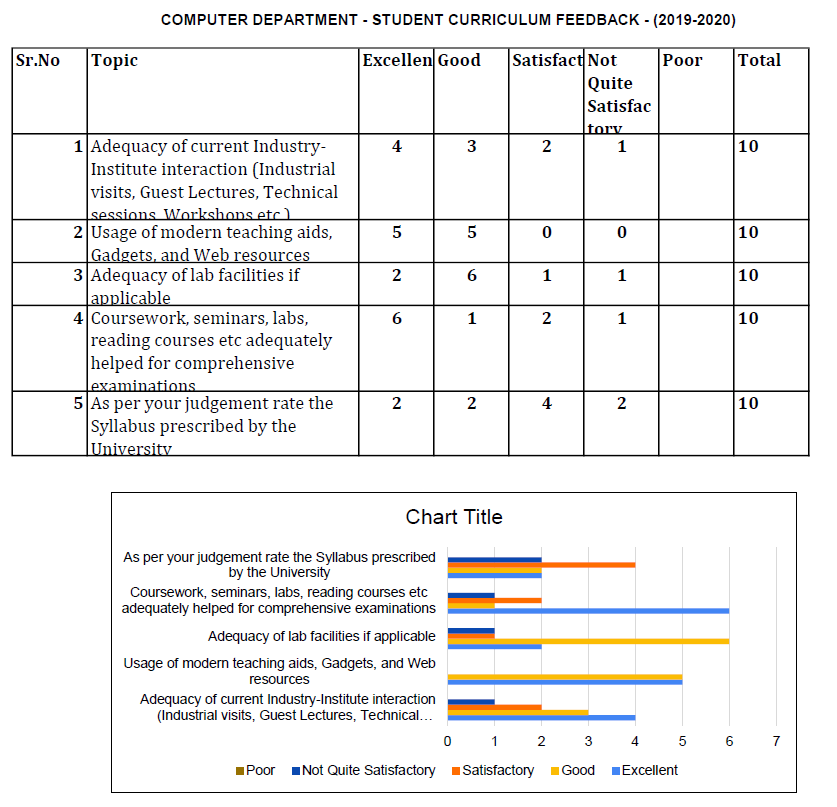 ELECTRONICS DEPARTMENT - STUDENTS FEEDBACK - YEAR 2019-2020ELECTRONICS DEPARTMENT - STUDENTS FEEDBACK - YEAR 2019-2020ELECTRONICS DEPARTMENT - STUDENTS FEEDBACK - YEAR 2019-2020ELECTRONICS DEPARTMENT - STUDENTS FEEDBACK - YEAR 2019-2020ELECTRONICS DEPARTMENT - STUDENTS FEEDBACK - YEAR 2019-2020ELECTRONICS DEPARTMENT - STUDENTS FEEDBACK - YEAR 2019-2020ELECTRONICS DEPARTMENT - STUDENTS FEEDBACK - YEAR 2019-2020Sr.NoTopicExcellentGoodSatisfactoryNot Quite SatisfactoryPoorTotalTotal1Adequacy of current Industry-Institute interaction (Industrial visits, Guest Lectures, Technical sessions, Workshops etc.)1315114447472Usage of modern teaching aids, Gadgets, and Web resources172253047473Adequacy of lab facilities if applicable122253047474Coursework, seminars, labs, reading courses etc adequately helped for comprehensive examinations1816102147475As per your judgement rate the Syllabus prescribed by the University111514614747INFORMATION TECHNOLOGY DEPARTMENT - STUDENT CURRICULUM FEEDBACK - (2019-2020)INFORMATION TECHNOLOGY DEPARTMENT - STUDENT CURRICULUM FEEDBACK - (2019-2020)INFORMATION TECHNOLOGY DEPARTMENT - STUDENT CURRICULUM FEEDBACK - (2019-2020)INFORMATION TECHNOLOGY DEPARTMENT - STUDENT CURRICULUM FEEDBACK - (2019-2020)INFORMATION TECHNOLOGY DEPARTMENT - STUDENT CURRICULUM FEEDBACK - (2019-2020)INFORMATION TECHNOLOGY DEPARTMENT - STUDENT CURRICULUM FEEDBACK - (2019-2020)INFORMATION TECHNOLOGY DEPARTMENT - STUDENT CURRICULUM FEEDBACK - (2019-2020)Sr.NoTopicExcellentGoodSatisfactoryNot Quite SatisfactoryPoorTotal1Adequacy of current Industry-Institute interaction (Industrial visits, Guest Lectures, Technical sessions, Workshops etc.)64200122Usage of modern teaching aids, Gadgets, and Web resources38010123Adequacy of lab facilities if applicable65100124Coursework, seminars, labs, reading courses etc adequately helped for comprehensive examinations83010125As per your judgement rate the Syllabus prescribed by the University11010012